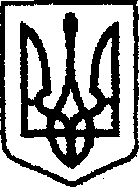 У К Р А Ї Н Ачернігівська обласна державна адміністрація         УПРАВЛІННЯ КАПІТАЛЬНОГО БУДІВНИЦТВАН А К А Звід  26.11.2020 р.		                     Чернігів                                      № 309Про тендерний комітетКеруючись Законом України «Про публічні закупівлі», у зв’язку з виробничою необхідністю,наказую:1. Внести зміни до п.1 наказу начальника Управління від 13.11.2020 № 304 «Про тендерний комітет», затвердивши:1.1. Виключення зі складу тендерного комітету Управління капітального будівництва Чернігівської обласної державної адміністрації з 26.11.2020 Мисника О.І., начальника відділу експлуатаційного утримання автомобільних доріг, Власенка В.М., головного спеціаліста відділу забезпечення будівництва технічною документацією, Манірка П.І., головного спеціаліста відділу забезпечення будівництва технічною документацією.1.2. Включення до складу тендерного комітету Управління капітального будівництва Чернігівської обласної державної адміністрації з 26.11.2020 Ніколаєнко І.О., провідного інженера відділу економічного аналізу та договорів.2.   Контроль за виконанням наказу покласти на заступника начальника Управління – начальника відділу економічного аналізу та договорів     Ковальчук Н.М.В.о. начальника                                                                                Сергій МАЙКО